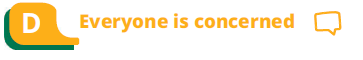 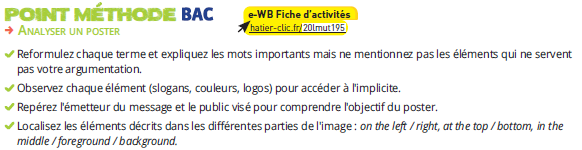 BAC prep! Explain which document best illustrates “Diversity and inclusion” in your opinion.Aide : Lisez attentivement la citation et contextualisez-la. Utilisez chaque élément du poster pour identifier les sponsors de la campagne.Relevez les termes importants de la citation et trouvez leur un synonyme.Observez et relevez chaque éléments du poster pour accéder à l’implicite.À l’aide des mots suivants, décrivez et analysez l’image : on the left / right, at the top / bottom, in the middle / foreground / background.…………..…………..…………..…………..…………..…………..…………..…………..…………..…………..…………..…………..…………..…………..…………..…………..…………..…………..…………..…………..…………..…………..…………..…………..…………..…………..…………..…………..…………..…………..…………..…………..…………..…………..…………..…………..…………..…………..…………..…………..…………..…………..…………..…………..…………..…………..…………..…………..…………..…………..…………..…………..…………..…………..…………..…………..…………..…………..…………..…………..…………..…………..…………..…………..…………..…………..…………..…………..…………..…………..…………..…………..…………..…………..…………..…………..…………..…………..…………..…………..…………..…………..…………..…………..…………..…………..…………..…………..…………..…………..…………..…………..…………..…………..…………..…………..…………..…………..…………..…………..…………..…………..…………..…………..…………..…………..…………..…………..…………..…………..…………..…………..…………..…………..…………..…………..…………..…………..…………..…………..…………..…………..…………..…………..…………..…………..…………..…………..…………..…………..…………..…………..…………..…………..…………..…………..…………..…………..…………..…………..…………..…………..…………..…………..…………..…………..…………..…………..…………..…………..…………..…………..…………..…………..…………..…………..…………..…………..…………..…………..…………..…………..…………..…………..…………..…………..…………..…………..…………..…………..…………..…………..…………..…………..…………..…………..…………..…………..…………..…………..…………..…………..Terme importantSynonymeSloganCouleur(s)Logo(s)Émetteur(s)Public viséObjectif